1.13	considerar la identificación de bandas de frecuencias para el futuro despliegue de las Telecomunicaciones Móviles Internacionales (IMT), incluidas posibles atribuciones adicionales al servicio móvil a título primario, de conformidad con la Resolución 238 (CMR-15);Parte 5 – Banda de frecuencias 47-47,2 GHzIntroducciónEn este documento se presenta la propuesta común de la APT respecto de la banda de frecuencias 47-47,2 GHz en el marco del punto 1.13 del orden del día.PropuestasLos miembros de la APT apoyan que no se introduzca ningún cambio en el RR en esta banda de frecuencias.ARTÍCULO 5Atribuciones de frecuenciaSección IV – Cuadro de atribución de bandas de frecuencias
(Véase el número 2.1)NOC	ACP/24A13A5/140-47,5 GHzMotivos:	Los miembros de la APT convinieron en no apoyar la identificación de la banda de frecuencias 47-47,2 GHz para las IMT en la CMR-19.______________Conferencia Mundial de Radiocomunicaciones (CMR-19)
Sharm el-Sheikh (Egipto), 28 de octubre – 22 de noviembre de 2019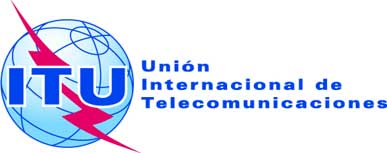 SESIÓN PLENARIAAddéndum 5 al
Documento 24(Add.13)-S20 de septiembre de 2019Original: inglésPropuestas Comunes de la Telecomunidad Asia-PacíficoPropuestas Comunes de la Telecomunidad Asia-PacíficoPropuestas para los trabajos de la ConferenciaPropuestas para los trabajos de la ConferenciaPunto 1.13 del orden del díaPunto 1.13 del orden del díaAtribución a los serviciosAtribución a los serviciosAtribución a los serviciosRegión 1Región 2Región 340-40,5		EXPLORACIÓN DE LA TIERRA POR SATÉLITE (Tierra-espacio)				FIJO				FIJO POR SATÉLITE (espacio-Tierra)  5.516B				MÓVIL				MÓVIL POR SATÉLITE (espacio-Tierra)				INVESTIGACIÓN ESPACIAL (Tierra-espacio)				Exploración de la Tierra por satélite (espacio-Tierra)40-40,5		EXPLORACIÓN DE LA TIERRA POR SATÉLITE (Tierra-espacio)				FIJO				FIJO POR SATÉLITE (espacio-Tierra)  5.516B				MÓVIL				MÓVIL POR SATÉLITE (espacio-Tierra)				INVESTIGACIÓN ESPACIAL (Tierra-espacio)				Exploración de la Tierra por satélite (espacio-Tierra)40-40,5		EXPLORACIÓN DE LA TIERRA POR SATÉLITE (Tierra-espacio)				FIJO				FIJO POR SATÉLITE (espacio-Tierra)  5.516B				MÓVIL				MÓVIL POR SATÉLITE (espacio-Tierra)				INVESTIGACIÓN ESPACIAL (Tierra-espacio)				Exploración de la Tierra por satélite (espacio-Tierra)40,5-41FIJOFIJO POR SATÉLITE 
(espacio-Tierra)RADIODIFUSIÓNRADIODIFUSIÓN POR SATÉLITEMóvil5.54740,5-41FIJOFIJO POR SATÉLITE 
(espacio-Tierra)  5.516BRADIODIFUSIÓNRADIODIFUSIÓN POR SATÉLITEMóvilMóvil por satélite (espacio-Tierra)5.54740,5-41FIJOFIJO POR SATÉLITE 
(espacio-Tierra)RADIODIFUSIÓNRADIODIFUSIÓN POR SATÉLITEMóvil5.54741-42,5		FIJO				FIJO POR SATÉLITE (espacio-Tierra)  5.516B				RADIODIFUSIÓN				RADIODIFUSIÓN POR SATÉLITE				Móvil				5.547  5.551F  5.551H  5.551I41-42,5		FIJO				FIJO POR SATÉLITE (espacio-Tierra)  5.516B				RADIODIFUSIÓN				RADIODIFUSIÓN POR SATÉLITE				Móvil				5.547  5.551F  5.551H  5.551I41-42,5		FIJO				FIJO POR SATÉLITE (espacio-Tierra)  5.516B				RADIODIFUSIÓN				RADIODIFUSIÓN POR SATÉLITE				Móvil				5.547  5.551F  5.551H  5.551I42,5-43,5	FIJO				FIJO POR SATÉLITE (Tierra-espacio)  5.552				MÓVIL salvo móvil aeronáutico				RADIOASTRONOMÍA				5.149  5.54742,5-43,5	FIJO				FIJO POR SATÉLITE (Tierra-espacio)  5.552				MÓVIL salvo móvil aeronáutico				RADIOASTRONOMÍA				5.149  5.54742,5-43,5	FIJO				FIJO POR SATÉLITE (Tierra-espacio)  5.552				MÓVIL salvo móvil aeronáutico				RADIOASTRONOMÍA				5.149  5.54743,5-47		MÓVIL  5.553				MÓVIL POR SATÉLITE				RADIONAVEGACIÓN				RADIONAVEGACIÓN POR SATÉLITE				5.55443,5-47		MÓVIL  5.553				MÓVIL POR SATÉLITE				RADIONAVEGACIÓN				RADIONAVEGACIÓN POR SATÉLITE				5.55443,5-47		MÓVIL  5.553				MÓVIL POR SATÉLITE				RADIONAVEGACIÓN				RADIONAVEGACIÓN POR SATÉLITE				5.55447-47,2		AFICIONADOS				AFICIONADOS POR SATÉLITE47-47,2		AFICIONADOS				AFICIONADOS POR SATÉLITE47-47,2		AFICIONADOS				AFICIONADOS POR SATÉLITE47,2-47,5	FIJO		FIJO POR SATÉLITE (Tierra-espacio)  5.552		MÓVIL		5.552A47,2-47,5	FIJO		FIJO POR SATÉLITE (Tierra-espacio)  5.552		MÓVIL		5.552A47,2-47,5	FIJO		FIJO POR SATÉLITE (Tierra-espacio)  5.552		MÓVIL		5.552A